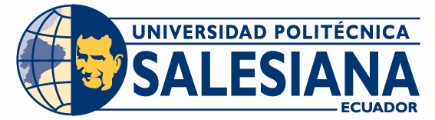 Proceso de Evaluación del desempeño laboral.Ingrese al portal institucional  www.ups.edu.ec y haga un clic en iniciar sesión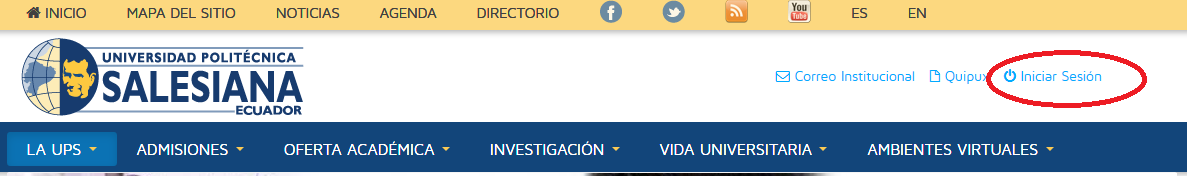 Digite su correo electrónico y contraseña del portal institucional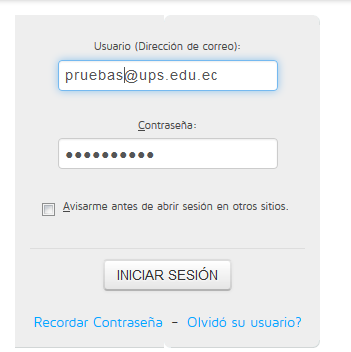 Clic en el enlace Evaluación Desempeño en el menú Colaborador en la parte izquierda de la pantalla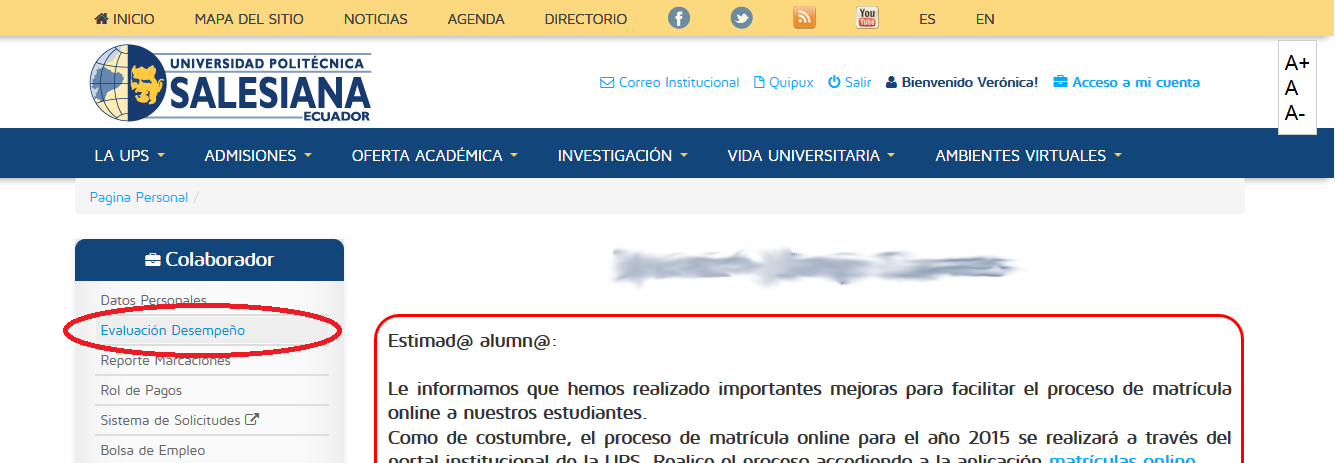 En la parte inferior de la pantalla se visualizan las evaluaciones que debe realizar, dando clic en el ícono que está a la derecha del nombre.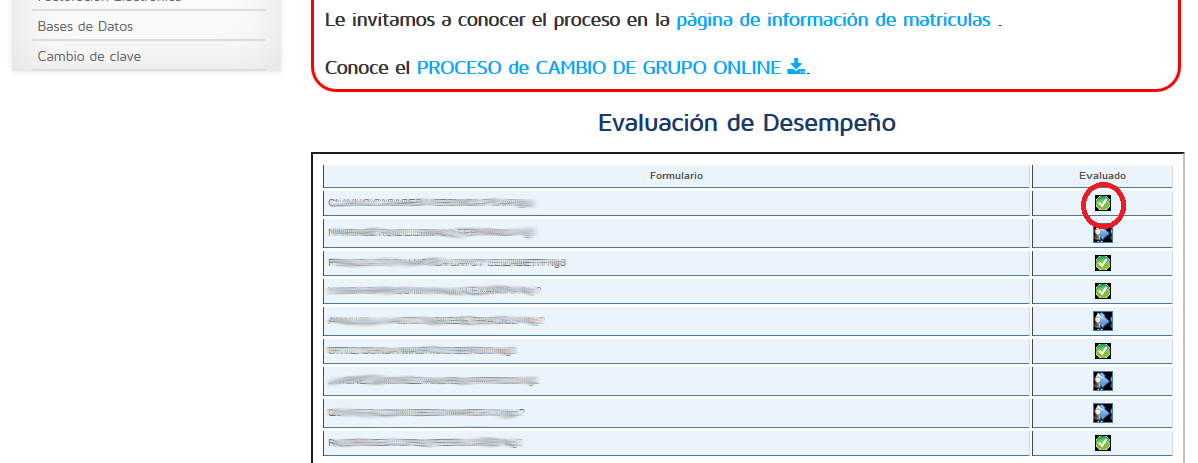 Se cargan las preguntas del formulario donde deberá seleccionar una respuesta dando clic en el ícono a la derecha de la respuesta deseada. Una vez completado el formulario debe dar Clic en el botón Aceptar.Tenga en cuenta que las respuestas están valoradas de mayor a menor. Nota: no puede guardar parcialmente una evaluación, debe completar todas las preguntas.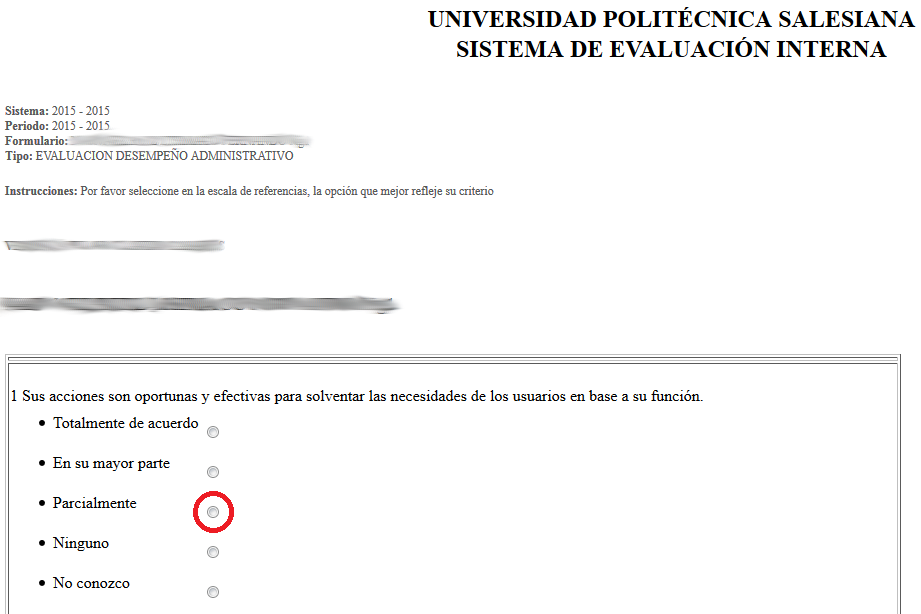 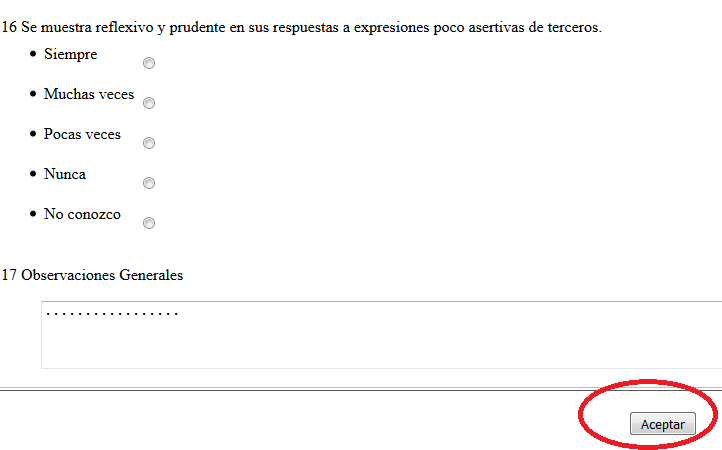 Una vez completada la evaluación, el icono junto al nombre del colaborador cambia a color verde indicando que ya ha sido evaluado.